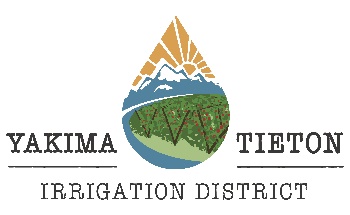 BOARD OF DIRECTORS MEETINGYTID Directors, Staff and invited guests will Participate in this meeting(in-person/zoom)following the Guidelines for COVID-19. Members of the public who wish to participate in this meeting may use the call in number listed below. Public Comments may also be submitted by email at the District website.Join Zoom Meeting:https://us02web.zoom.us/j/6558477810?pwd=UkVpSHU3dWtGSUZZeXJxemIyM3FKQT09 Meeting ID: 655 847 7810               Passcode: 6784101 
One tap mobile: +12532158782,6558477810#,,,,*6784101# US (Tacoma)                                +13462487799,6558477810#,,,,*6784101# US (Houston) Dial in by phone: +1 253 215 8782 
Meeting ID: 655 847 7810 
Passcode: 6784101 YTID REGULAR BOARD MEETINGAGENDA					DECEMBER 16, 2021CALL MEETING TO ORDER, DECLARE BOARD MEETING AS A BOARD OF EQUALIZATIONVISITORS- (IF ANY)CONSENT ITEMS:MINUTES – NOVEMBER 4, 2021 -   REGULAR BOARD MEETINGPAYROLL NOVEMBER 2021BUD CLARY FORD – $32,734.63FERGUSON – $92,650.65JACOBS BILLING – $14,067.00ICI CONSTRUCTION – $245,960.00 REGULAR BILLS FOR NOVEMBER 2021WATER SHARE AND FROST UNIT TRANSFERSTWSA WATER FORECASTWSWRA CONFERENCE REPORTTIETON RIVER RESTORATION AND WATER SUPPLY RELIABILITY TODD HUNZIKER- JACOBS  12:30 PMPILOT STUDY MODELING FISH BENEFITS UPDATE (CHRIS FREDRICKSON, SHUBHA PANDIT) YAKAMA NATION FISHERIESUPDATE FROM 12/8/2022 YBIP WORKGROUP MEETINGYBIP ADAPTIVE MANAGEMENT INCLUSION UPDATEINFORMATION TO WATERUSERS AND ONLINE WEBINAR SCHEDULED FOR MARCH 2022SILT REMOVAL FRENCH CANYON DAM AND RESERVOIREMPLOYEE CHANGESNW IRRIGATION OPERATORS CONFERENCE FEB. 15-17,2022 BOISE FAMILY FARM ALLIANCE FEB. 24-25,2022 RENO NEVADAOPERATION AND MANAGEMENT TRAINING JAN. 26-27, 2022 PHOENIXADJOURN BOARD OF EQUALIZATIONOTHER